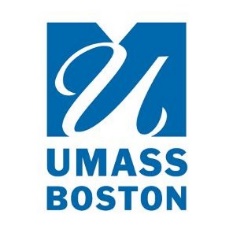 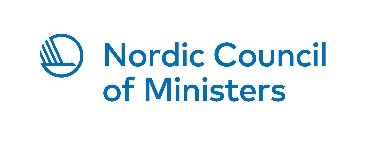 Workshop on International Environmental Governance and Global Pact for the Environment  29 – 30 November 2018, New York City Location: Permanent Mission of Finland to the UN, 605 Third Avenue (between 39 and 40 St), 35th FloorLink to a Zoom meeting: https://umassboston.zoom.us/j/2652767414Thursday 29 November  Facilitator: David CashDean, McCormack Graduate School of Policy and Global Studies, University of Massachusetts BostonThursday 29 November  Facilitator: David CashDean, McCormack Graduate School of Policy and Global Studies, University of Massachusetts Boston8.30-9.00Coffee / tea9.00-9.30Welcome by Ambassador Kai Sauer and introductions 9.30-10.45Session I: What has been done on paragraph 88 in relation to:reforming UNEP’s governance structure and in particular establishment of universal membershipsecuring stable funding for UNEPenhancing the voice of UNEP and its coordination functionpromoting the science-policy interfaceincreasing public awareness10.45-11.15Coffee / tea11.15-12.30 Session II: What has been done on paragraph 88 in relation to:providing capacity-building to countriesstrengthening regional presence and consolidating headquarters functionsensuring active stakeholder participation                  What has been done on paragraph 89 in relation to:enhancing synergies among the Multilateral Environmental Agreements in both the biodiversity and chemicals & waste clusterimproving the administration of MEAs hosted by UNEP12.30-13.30LunchVenue: Mission premises13.30-15.00Session III: Achievements, gaps and challenges15.30-16.00Coffee / tea16.00-17.00Session III: Achievements, gaps and challenges: way forward18.00DinnerVenue: Amali, 115 E 60th St Friday 30 November Facilitator: Maria IvanovaAssociate Professor and Director, Center for Governance and Sustainability, UMass BostonFriday 30 November Facilitator: Maria IvanovaAssociate Professor and Director, Center for Governance and Sustainability, UMass Boston8.30-9.00Coffee / tea9.00-10.30Session IV: Vision for the future of International Environmental Governance in the context of the 2030 Agenda: a Global Pact for the Environment?what are key gaps in international environmental law and how could they be addressed is there a need for a new instrument, and if so what should be the legal nature 10.30-11.00Coffee / tea11.00-12.30Session V: Recommendations for member states, UN Environment and MEAs12.30-13.30LunchVenue: Mission premises13.30-15.30 Session VI: Elements of a possible resolution on International Environmental Governance for UNEA415.30-16.00Conclusion